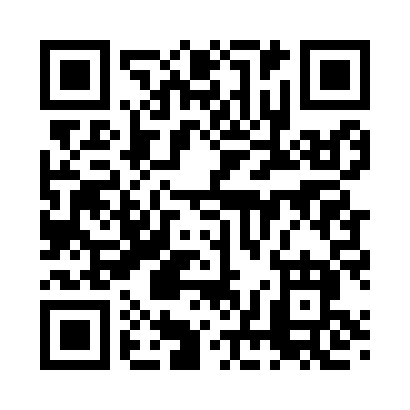 Prayer times for Four Town, Minnesota, USAMon 1 Jul 2024 - Wed 31 Jul 2024High Latitude Method: Angle Based RulePrayer Calculation Method: Islamic Society of North AmericaAsar Calculation Method: ShafiPrayer times provided by https://www.salahtimes.comDateDayFajrSunriseDhuhrAsrMaghribIsha1Mon3:255:251:255:419:2511:252Tue3:265:261:265:419:2511:253Wed3:265:261:265:419:2511:254Thu3:265:271:265:419:2411:255Fri3:275:281:265:419:2411:256Sat3:275:291:265:419:2311:257Sun3:285:301:265:419:2311:258Mon3:285:301:275:419:2211:249Tue3:295:311:275:419:2211:2410Wed3:295:321:275:409:2111:2411Thu3:305:331:275:409:2011:2412Fri3:305:341:275:409:2011:2313Sat3:315:351:275:409:1911:2314Sun3:325:361:275:409:1811:2315Mon3:325:371:275:409:1711:2216Tue3:335:381:285:399:1611:2117Wed3:355:391:285:399:1511:1918Thu3:375:401:285:399:1411:1719Fri3:395:421:285:399:1311:1520Sat3:415:431:285:389:1211:1321Sun3:435:441:285:389:1111:1122Mon3:455:451:285:389:1011:0923Tue3:485:461:285:379:0911:0724Wed3:505:471:285:379:0811:0525Thu3:525:491:285:369:0711:0326Fri3:545:501:285:369:0511:0127Sat3:565:511:285:359:0410:5928Sun3:585:521:285:359:0310:5629Mon4:005:541:285:349:0110:5430Tue4:025:551:285:349:0010:5231Wed4:045:561:285:338:5910:50